Intro to PowerPointWhat is PowerPoint?With PowerPoint on your PC, Mac, or mobile device, you can:Create presentations from scratch or a template.Add text, images, art, and videos.Select a professional design with PowerPoint Designer.Add transitions, animations, and cinematic motion.Save to OneDrive, to get to your presentations from your computer, tablet, or phone.Share your work and work with others, wherever they are.Change viewsAlthough the Normal view is probably the most common one used, there are other views that come in handy for different tasks and preferences.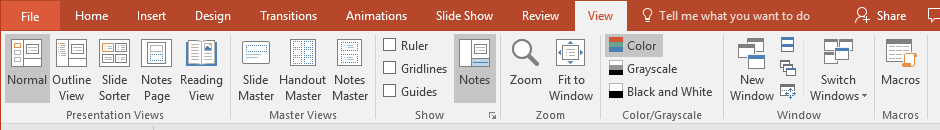 Display Normal viewThis is the default view.Select View > Normal.Or, select Normal  from the task bar at the bottom of the window.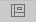 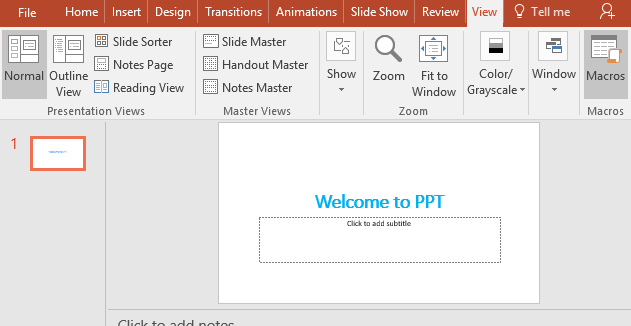 Display Outline ViewUse this view to see a text outline or story board of your presentation.Select View > Outline View.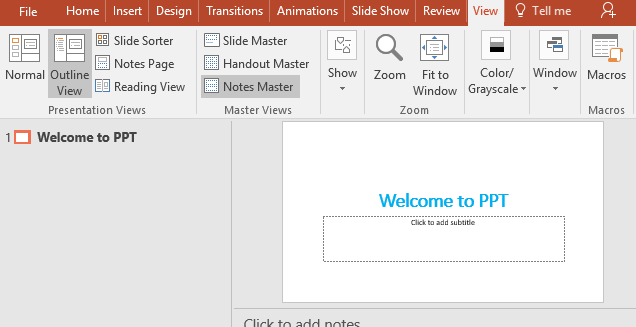 Display Slide Sorter viewUse this view to see the order of your slides, or to reorganize your slides.Select View > Slide Sorter.Or, select Slide Sorter  from the task bar at the bottom of the window.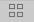 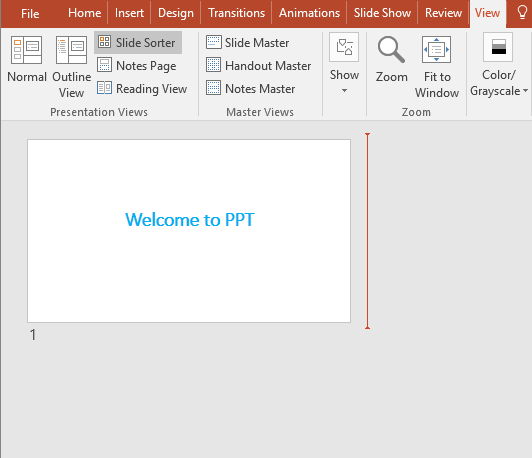 To reorganize your slides, just click and drag your slides to a new location.Display Notes Page viewUse this view to see how printed notes look, or as cues for yourself while you're presenting.Select View > Notes PageOr, select Notes  at the bottom of the slide window.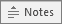 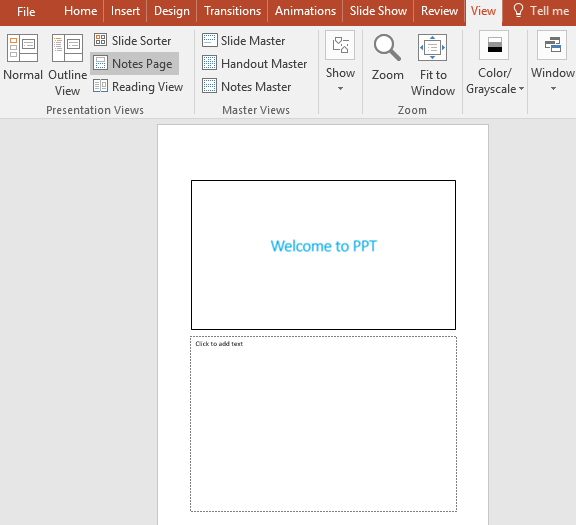 Display Reading ViewUse this view to resize the window while viewing animations and transitions.Select View > Reading View.To close Reading View, press Esc or select another view in the task bar at the bottom of the window.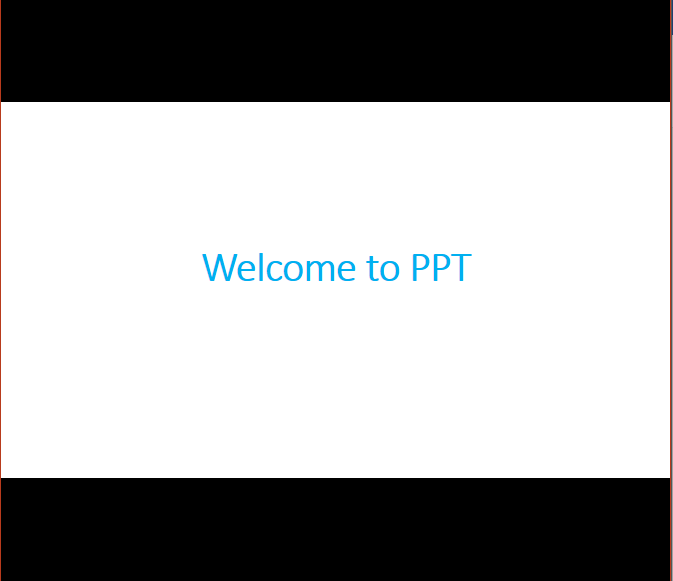 Display Master ViewsTo change the Slide Master:Select View > Slide Master.Note: Be careful when making changes to the Slide Master, since changes to layouts in the Slide Master will be applied to all slides in your presentation that use that layout.To close a master view, select Close Master View.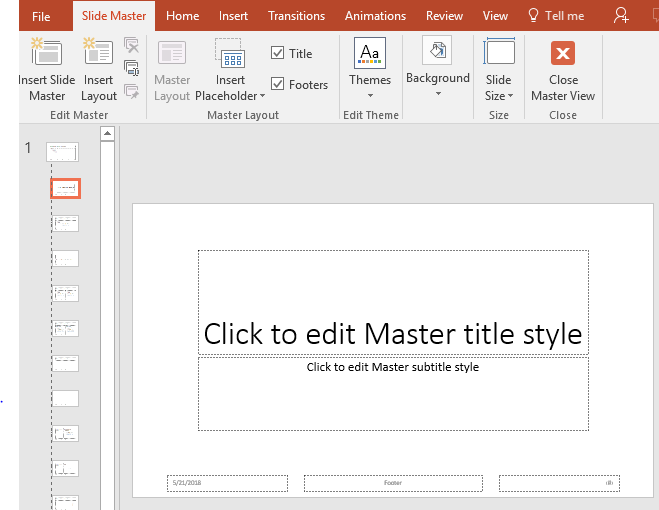 Change the color of the viewSelect the View tab.Select Normal, Outline, or Slide Sorter view if you're not already in one of these views.Select Color, Grayscale, or Black and White to see how your presentation looks on the screen or printed.Add a Ruler, Gridlines, or GuidesSelect the View tab.Select the options you want:Ruler - to show horizontal and vertical rulers.Gridlines - to show a grid.Guides - to show automatic alignment guides.